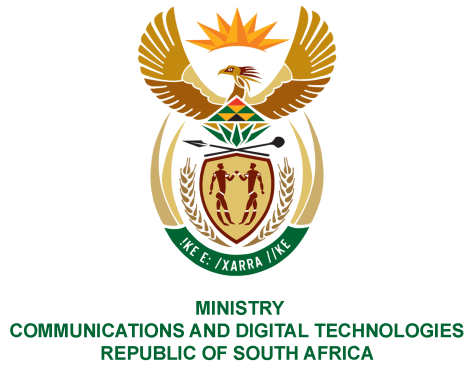 PARLIAMENT OF THE REPUBLIC OF SOUTH AFRICANATIONAL ASSEMBLYWRITTEN REPLYQUESTION NO: 180DATE OF PUBLICATION:  10 FEBRUARY 2022QUESTION PAPER NO: 01 Mr H C C Krüger (DA) to ask the Minister of Communications and Digital Technologies: (a)	What number of supplier invoices currently remain unpaid by (i) her department and (ii) each entity reporting to her for more than (aa) 30 days, (bb) 60 days, (cc) 90 days and (dd) 120 days, (b) 	What is the total amount outstanding in each case and (c) 	By what date is it envisaged that the outstanding amounts will be settled?            NW184EREPLY:I have been advised by the Department and entities as follows:DEPARTMENT:Currently there are no invoices that are unpaid by the Department for,N/A.N/AENTITIES:(a)(b)(c)SITA is working with all its client departments to ensure that they make funds available to settle all outstanding invoices as soon as possible, not later than 31 March 2022. These outstanding amounts are largely for services consumed by different government departments, and SITA manages the related contracts on their behalf, and can only settle invoices when client departments make funds available.NEMISA envisage that the outstanding amount will be settled by 31 March 2022.BBI stated that; (30 days) 29 of these invoices (R2 615 956) have since been paid. The balance of the invoices is from fellow SOE’s with whom they are discussing payment options. (60 days) 70 invoices (R162 783) are from their previous Travel Management Company and still undergoing verification. The balance of the invoices is from fellow SOE’s with whom they are discussing payment options. (90 days) the invoices are from two fellow SOE’s with whom they are discussing payment options. (120 days) the invoices are from two fellow SOE’s with whom they are discussing payment options.SENTECH stated that the outstanding amounts will be settled by 31 March 2022.FPB indicated that the envisaged date of settlement is by 31 March 2022 for all invoices that meet the payment requirement i.e. Service or Goods have been delivered..ZADNA indicated they have no outstanding amount to be settled.SABC invoices falling between 30-120 days will be settled between February 2022 and March 2022 subject to all internal processes being concluded.SAPO currently does not have the required funds to settle the liabilities. SAPO has requested funding through the MTEF process. SAPO has developed a revised strategy to improve its operational and financial performance and is in the process of implementing such. However, the success of the new Strategy depends on the availability of funding.Postbank has indicated that the payment will be made by 28 February 2022, with the exception of SAPO where payments to SAPO were put on hold as SAPO has withheld Postbank's revenue from SASSA on payment of grants. Negotiations between SAPO and Postbank are still in progress. The outcome of these negotiations will determine the way forward. ICASA stated that invoices falling between 30 – 90 days are currently in progress and will be settled no later than the end of February 2022. The invoices falling within the 120 days are either under dispute or the supplier’s tax status is not up to date, therefore payment cannot be effected.USAASA has indicated that some of the invoices will be paid before end of February 2022, while other invoices are awaited to be are fully compliance.MS. NONKQUBELA JORDAN-DYANIDIRECTOR-GENERAL (ACTING)DATE:Recommended/not recommended__________________________HON. PHILLY MAPULANE, MPDEPUTY MINISTER OF COMMUNICATIONS AND DIGITAL TECHNOLOGIESDATE: Approved/ not approved________________________________	HON. KHUMBUDZO NTSHAVHENI, MP MINISTER OF COMMUNICATIONS AND DIGITAL TECHNOLOGIESDATE:ENTITY(aa) 30 days(bb) 60 days(cc) 90 days(dd) 120 daysSITA51402891NEMISANoneNoneNone5BBI3595249SENTECH7 2 4 20 FPB1121SABC231992ZADNANoneNoneNoneNoneSAPO90261763POSTBANK12-5ICASA18110329USAASA6623ENTITY30 days60 days90 days120 daysSITAR45.3mR45.3mR45.3mR45.3mNEMISA---R70 364.74BBIR13 000 942R19 100 028R17 089 078R12 338 747SENTECHR267,606.64R267,606.64R267,606.64R267,606.64FPBR 7 854.20R 737 420.63R 456 499.72R318 279.37SABCR1 152 514.02R24 421 343.05R 1 973 703.05R191 242. 27ZADNA----SAPOR119mR59mR37mR270mPOSTBANKR136 967,30R141 107,14-R10 672 890.74ICASAR371 859,95 R366 837,92R19 946,55R175 127.05USAASAR419 193.21R441 369.37R107 308.27R29 090.64